Режим дня в Детском саду №14 (холодный период года) 2022-2023 уч. год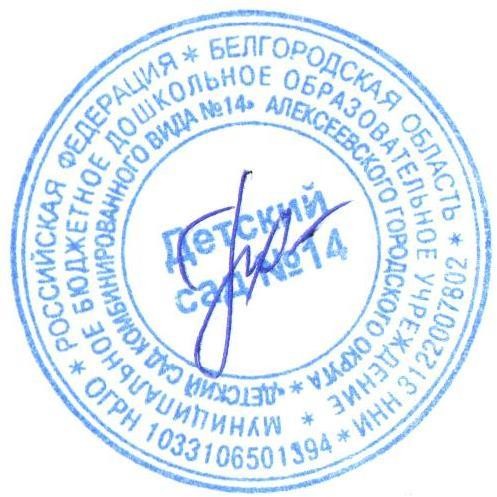 Режим дня в Детском саду №14 (холодный период года) 2022-2023 уч. годРежим дня в Детском саду №14 (теплый период года) на 2022-2023 уч. годРежим дня в Детском саду №14 (теплый период года) 2022-23 уч. годПринятона Педагогическом совете Протокол № 1 от 30.08.2022годаУтверждено       приказ №29/1 от 30.08.2022 г.Заведующий Детским садом №14 	Панчишная Т.А.Режимные процессы2 младшая группа(4 год жизни)Средняя группа(5 год жизни)Прием детей. Самостоятельная и совместная деятельность. Индивидуальная работа.Утренняя гимнастика.7.00-8.107.00-8.20Подготовка к завтраку. Завтрак8.10 – 8.408.20-8-40Подготовка к непосредственной образовательной деятельности. Самостоятельная деятельность8.40 – 9.008.40-9.00Непосредственная	образовательная деятельность9.00-9.159.25-9.409.00 – 9. 209.30-9.50Совместная деятельность. Второй завтрак.9.15.-9.259.40-10.009.20-9.309.50 – 10.10Подготовка к прогулке.10.00-10.2010.10-10.25ПрогулкаНепосредственная	образовательная деятельность10.20 – 11.4010.25 – 11.55Возвращение с прогулки.11.40 – 12.0011.55-12.10Подготовка к обеду. Обед12.00.-12.3012.10 -12.30Подготовка ко сну. Дневной сон12.30-15.0012.30 – 15.00Постепенный подъём детей.15.00-15.2015.00-15.15Подготовка к полднику. Полдник.15.20 -15.4015.15-15.30Совместная и самостоятельная деятельность15.40. – 16.1015.50-16.25(вт., чет)15.30-16.25 (пон, ср. пят)Непосредственная	образовательная деятельность15.30-15.50(вт., чет)Подготовка к ужину. Ужин.16.10.-16.3016.25-16.45Подготовка к прогулке, вечерняя прогулка.16.30-18.1016.45-18.15Возвращение с прогулки, самостоятельная деятельность, уход детей домой.18.10-19.0018.15-19.00Режимные процессыСтаршая группа(6 год жизни)Подготовительная группа(7 год жизни)Прием детей. Самостоятельная и совместная деятельность. Индивидуальнаяработа. Утренняя гимнастика.7.00-8.107.00-8.15Подготовка к завтраку. Завтрак8.10-8.308.15-8.35Подготовка к непосредственной образовательной деятельности. Самостоятельная деятельность8.30-9.008.35-8.559.20. -9.30Непосредственная	образовательная деятельность9.00 -9.259.45-10.108.55-9.259.35-10.0510.15-10.45Совместная  деятельность. Второй завтрак.9.25-9.4510.05-10.15Подготовка к прогулке.10.10-10.2510.45-10.55ПрогулкаНепосредственная	образовательная деятельность10.25-12.0010.55-11.20 (ср)10.55 -12.2011.30-12.00 (ср.)Возвращение с прогулки.12.00-12.1012.20-12.30Подготовка к обеду. Обед12.10-12.3012.30 – 12.50Подготовка ко сну. Дневной сон12.30-15.0012.50 -15.20Постепенный подъём детей.15.00-15.1515.20-15.35Подготовка к полднику. Полдник.15.15-15.3015.35-15.50Совместная и самостоятельная деятельность15.30-16.25 (чет,)15.55-16.25 (пон, вт. ср пят.)15.50-16.00(чет)15.50-16.30(пон. вт. ср, пят)Непосредственная	образовательная деятельность15.30 – 15.55(чет,)16.00-16.30 (чет)Подготовка к ужину. Ужин.16.25-16.4516.30-16.50Подготовка к прогулке, вечерняя прогулка.16.45-18.2016.50-18.25Возвращение с прогулки, самостоятельная деятельность, уход детей домой.18.20-19.0018.25- 19.00Режимные процессы2 младшая группа(4 год жизни)Средняя группа(5 год жизни)Прием детей на участкеИгровая самостоятельная и совместная деятельность. Подготовка к утренней гимнастике7.00-8.007.00-8.00Утренняя гимнастика на свежем воздухе8.00-8.058.00-8.05Подготовка к завтраку. Совместная деятельность. Завтрак8.05 – 8.358.05 – 8.35Игровая самостоятельная деятельность.8.35 – 8.508.35 – 8.50Подготовка к прогулке. Одевание. Совместная деятельность8.50-9.108.50-9.10ПрогулкаНепосредственная	образовательная деятельность на участкеВторой завтрак (фрукты, витаминный чай)9.10-11.309.35-9.5010.10 – 10.309.10-11.309.55-10.1510.15 – 10.35Возвращение с прогулки. Раздевание. Мытье ног. Совместная деятельность11.30-11.5011.30-11.50Подготовка к обеду. Совместная деятельность. Обед11.50.-12.2011.50.-12.20Подготовка ко сну. Дневной сон12.20-15.2012.20-15.20Постепенный подъём детей. Гимнастика после дневного сна. Совместная деятельность15.20-15.4015.20-15.40Подготовка к полднику. Полдник.15.40 -15.5515.40 -15.55Прогулка. Совместная деятельность.15.55.-16.4515.55.-16.45Подготовка к ужину. Ужин16.45-17.0016.45-17.00Вечерняя прогулка. Самостоятельная деятельность детей.Взаимодействие с семьями воспитанников17.00 -.19.0017.00 -.19.00Режимные процессыСтаршая группа (6 год жизни)Подготовительная группа (7 год жизни)Прием детей на участкеИгровая самостоятельная и совместная деятельность. Подготовка к утренней гимнастике7.00-8.007.00-8.00Утренняя гимнастика на свежем воздухе8.00-8.108.00-8.10Подготовка к завтраку. Совместная деятельность. Завтрак8.10-8-358.10.-.8.30Игровая самостоятельная деятельность.8.35-9.008.30-9.00Подготовка к прогулке. Одевание. Совместная деятельность9.00-9.109.00-9.10ПрогулкаНепосредственная	образовательная деятельность на участке Второй завтрак (фрукты, витаминный чай)9.10 – 12.0010.50 – 11.1510.30 – 10.509.10 – 12.0011.20– 11.5010.40-11.00Возвращение с прогулки. Раздевание. Мытье ног. Совместная деятельность12.00-12.2012.00 – 12.20Подготовка к обеду. Совместная деятельность. Обед12.20 -12.5012.20 -12.50Подготовка ко сну. Дневной сон12.50 – 15.2012.50-15.20Постепенный подъём детей. Гимнастика после дневного сна.Совместная деятельность15.20-15.4015.20-15.40Подготовка к полднику. Полдник.15.40-.16.0015.40-16.00Прогулка. Совместная деятельность.16.00-16.4516.00-16.45Подготовка к ужину. Ужин16.45-17.0016.45 – 17.00Вечерняя прогулка. Самостоятельная деятельность детей.Взаимодействие с семьями воспитанников17.00-19.0017.00-19.00